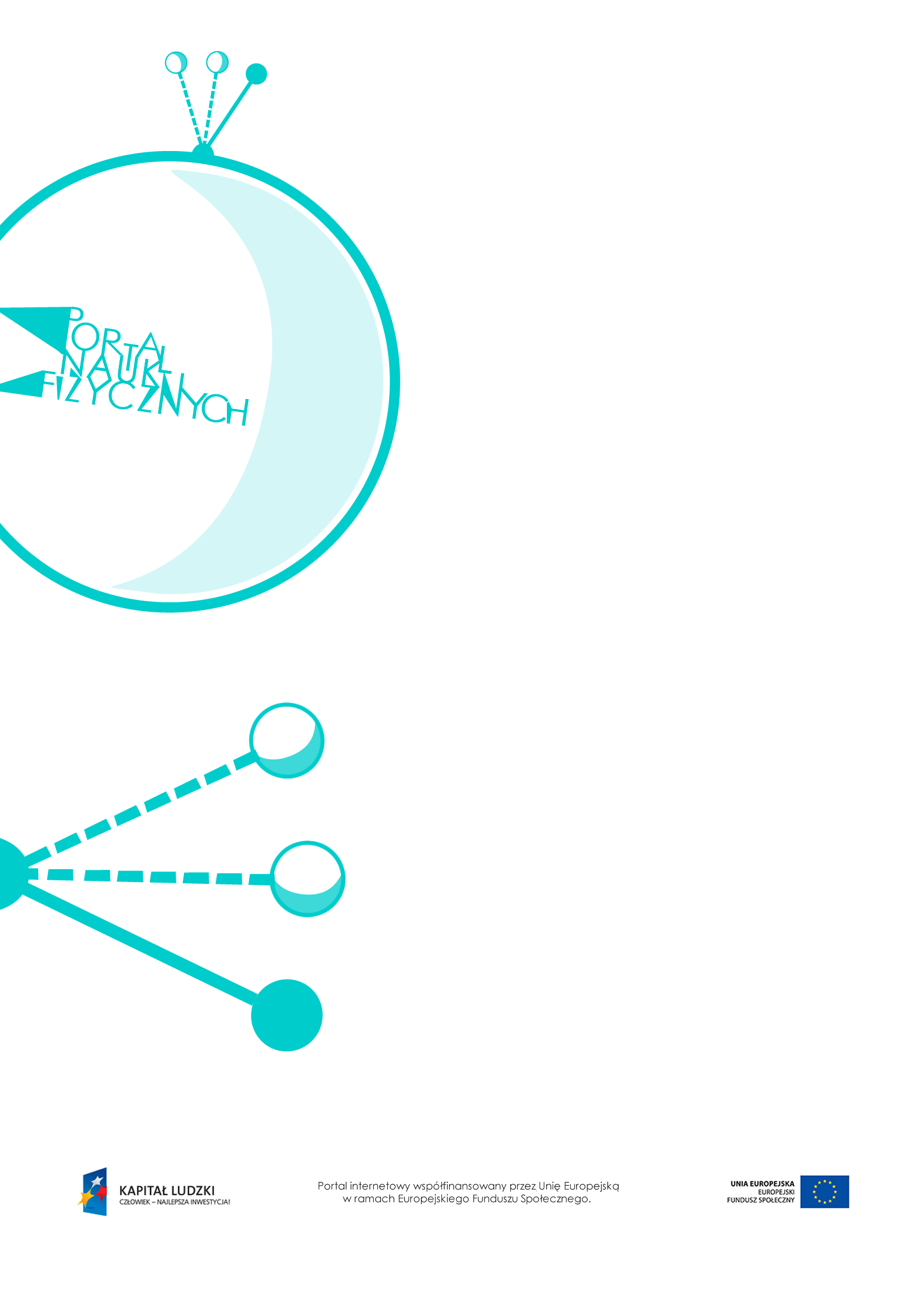 Maszyny prosteMaszyny proste – scenariusz lekcjiCzas: 135 minutCele ogólne:Zapoznanie z różnymi rodzajami maszyn prostych, ich budową, zasadą działania i wykorzystaniem.Ćwiczenie planowania i przeprowadzania doświadczeń.Cele szczegółowe – uczeń:wymienia rodzaje maszyn prostych, wskazuje odpowiednie przykłady,bada doświadczalnie, kiedy dźwignia dwustronna jest w równowadze, wykonuje pomiary, wyciąga wniosek, wykonuje schematyczny rysunek obrazujący układ doświadczalny,formułuje warunek równowagi dźwigni dwustronnej,wyjaśnia zasadę działania dźwigni dwustronnej, wykonuje odpowiedni schematyczny rysunek,planuje doświadczenie związane z wyznaczeniem masy ciała za pomocą dźwigni dwustronnej, wybiera właściwe narzędzia pomiaru, przewiduje wyniki i teoretycznie je uzasadnia, szacuje rząd wielkości spodziewanego wyniku pomiaru masy ciała,wyjaśnia i demonstruje zasadę działania dźwigni jednostronnej, formułuje warunki równowagi i wskazuje przykłady wykorzystania,stosuje warunek równowagi dźwigni dwustronnej do bloku nieruchomego i kołowrotu,wyjaśnia zasadę działania bloku nieruchomego i kołowrotu, wykonując odpowiedni schematyczny rysunek,wykorzystuje warunek równowagi dźwigni dwustronnej do rozwiązywania prostych zadań obliczeniowych, rozróżnia wielkości dane i szukane,wskazuje maszyny proste w różnych urządzeniach.Metody:pokaz,obserwacje,doświadczenia,dyskusja,rozwiązywanie zadań,pogadanka.Formy pracy:praca zbiorowa (z całą klasą),praca w grupach/parach,praca indywidualna.Środki dydaktyczne:przyrządy do doświadczeń: plecak, deska lub kij od szczotki, dźwignie dwustronne, dźwignie jednostronne, ciężarki, siłomierze, waga, blok nieruchomy, kołowrót,plansza „Ułatwienie pracy”,plansza „Dźwignia dwustronna”,pokaz slajdów „Dźwignia dwustronna – przykłady”,zadanie interaktywne „Wyznaczanie masy za pomocą dźwigni”,plansza „Dźwignia jednostronna”,pokaz slajdów „Dźwignia jednostronna – przykłady”,plansza „Blok nieruchomy”,plansza „Kołowrót”,link (symulacja) „Dźwignia dwustronna”, http://phet.colorado.edu/en/simulation/balancing-act, „Zadanie z egzaminu 2004”,„Zadanie z egzaminu 2012”,„Zadania”,plansza „Pytania sprawdzające”.Przebieg lekcjiPytania sprawdzającePodaj przykłady urządzeń działających na zasadzie dźwigni dwustronnej.Podaj warunki równowagi dźwigni dwustronnej.Wymień najważniejsze zalety stosowania dźwigni dwustronnej – w porównaniu z dźwignią jednostronną – przy podnoszeniu ciężarów.Wyjaśnij, w jaki sposób dźwignia jednostronna ułatwia pracę.Podaj trzy przykłady praktycznego zastosowania dźwigni jednostronnej.Wyjaśnij, w jaki sposób ułatwiają pracę:a) blok nieruchomy.b) kołowrót.Czynności nauczyciela i uczniówUwagi, wykorzystanie środków dydaktycznychWprowadzenie do tematu – pokaz doświadczenia: unoszenie ciężkiego przedmiotu za pomocą dźwigni jednostronnej i dwustronnej.Do doświadczenia można wykorzystać plecak wypchany książkami. Za dźwignię mogą posłużyć deska lub kij od szczotki.Wykorzystanie rysunku „Ułatwienie wykonania pracy”.Wprowadzenie pojęcia maszyny prostej, podanie przykładów.Maszyny proste ułatwiają wykonanie pracy. Dzięki nim uzyskujemy taki sam efekt przy użyciu mniejszej siły, ale wykonana praca pozostaje bez zmian.Przykłady maszyn prostych: dźwignia, równia pochyła, blok, kołowrót.Wykonanie przez uczniów doświadczenia sprawdzającego działanie dźwigni dwustronnej.Przed wykonaniem doświadczenia należy omówić budowę dźwigni i podać stosowane nazewnictwo.Przykład doświadczeniaUczniowie zawieszają ciężarki w różnych odległościach od punktu podparcia, a następnie sprawdzają, ile ciężarków i gdzie należy zawiesić, aby dźwignia pozostała w równowadze.Omówienie budowy i zasady działania dźwigni dwustronnej.Podanie przykładów urządzeń wykorzystujących zasadę działania dźwigni dwustronnej.Wyświetlenie rysunku „Dźwignia dwustronna”.Wprowadzenie wzoru: .Wyświetlenie pokazu slajdów „Dźwignia dwustronna – przykłady”.Zaplanowanie i przeprowadzenie przez uczniów doświadczenia – wyznaczania masy ciała za pomocą dźwigni dwustronnej, innego ciała o znanej masie (np. ciężarków) i linijki (do odmierzenia długości ramion dźwigni).Jest to doświadczenie obowiązkowe wyszczególnione w podstawie programowej.Do jego wykonania najlepiej użyć dźwigni na statywie, ale można użyć dźwigni skonstruowanej z linijki podpartej zapałką, a za odważniki mogą posłużyć monety.Na zakończenie doświadczenia warto sprawdzić masę badanego przedmiotu na wadze i porównać wyniki.Wykorzystanie zadania interaktywnego  – „Wyznaczanie masy za pomocą dźwigni”.Zaproponowanie uczniom symulacji dotyczącej dźwigni dwustronnej, http://phet.colorado.edu/en/simulation/balancing-act.Omówienie budowy i zasady działania dźwigni jednostronnej.Podanie przykładów urządzeń wykorzystujących zasadę działania dźwigni dwustronnej.Wyświetlenie rysunku „Dźwignia jednostronna”.Dla dźwigni jednostronnej obowiązuje ten sam wzór, który stosujemy dla dźwigni dwustronnej: .Wyświetlenie pokazu slajdów „Dźwignia jednostronna – przykłady”.Wykonanie przez uczniów doświadczenia sprawdzającego działanie dźwigni jednostronnej.Przykład doświadczeniaUczniowie na dźwigni zawieszają ciężarki w różnej odległości od punktu podparcia. Za pomocą siłomierza przyczepianego w różnych miejscach sprawdzają, jaką siłą należy działać, aby dźwignia była w równowadze.Omówienie budowy i zasady działania bloku nieruchomego.Blok nieruchomy jako szczególny rodzaj dźwigni dwustronnej o równych ramionach.Wyświetlenie rysunku „Blok nieruchomy”.Blok nieruchomy zmienia tylko zwrot działającej siły, a nie jej wartość, ale ułatwia to wykonanie pracy, bo często łatwiej działać siłą w dół niż w górę.Omówienie budowy i zasady działania kołowrotu.Kołowrót jako szczególny rodzaj dźwigni dwustronnej.Kołowrót umożliwia wykonanie pracy przy użyciu mniejszej siły.Wykorzystanie planszy „Kołowrót”.Rozwiązywanie zadań.Przykłady zadań – „Zadania”.Rozwiązanie zadania z arkusza egzaminacyjnego z 2004 r. – „Zadanie z egzaminu 2004” (zad. 13 z arkusza na stronie: http://www.cauchy.pl/testy_gimnazjalne/
egzamin_gimnazjalny/2004/2004_
matematyczno_przyrodniczy_
standard_wypoczynek_arkusz.pdf).Rozwiązanie zadania z arkusza egzaminacyjnego z 2012 r. – „Zadanie z egzaminu 2012” (zad. 14 z arkusza dostępnego na stronie: http://www.cke.edu.pl/images/stories/
00000000000000000000gim/przyr/GM-P1-122.pdf).Podsumowanie lekcji.Zadanie uczniom pytań podsumowujących wiedzę zdobytą na lekcji – „Pytania sprawdzające”.